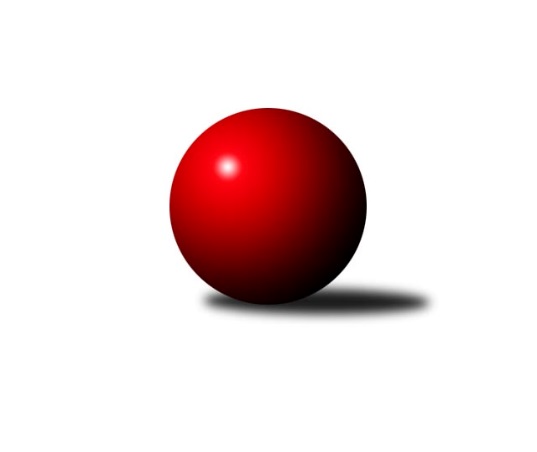 Č.14Ročník 2021/2022	16.7.2024 Divize jih 2021/2022Statistika 14. kolaTabulka družstev:		družstvo	záp	výh	rem	proh	skore	sety	průměr	body	plné	dorážka	chyby	1.	TJ Sokol Chotoviny	13	9	1	3	69.5 : 34.5 	(185.0 : 127.0)	3030	19	2048	983	30.9	2.	TJ Jiskra Nová Bystřice	13	8	1	4	61.0 : 43.0 	(160.0 : 152.0)	2936	17	2000	935	36.1	3.	TJ Sokol Soběnov	13	8	1	4	59.5 : 44.5 	(159.5 : 152.5)	2897	17	1971	926	32.6	4.	KK Jihlava B	12	8	0	4	56.5 : 39.5 	(156.5 : 131.5)	3014	16	2014	1001	27.6	5.	TJ Blatná	13	6	2	5	59.0 : 45.0 	(165.0 : 147.0)	3024	14	2062	962	33.5	6.	TJ Nové Město na Moravě	12	6	1	5	54.0 : 42.0 	(156.0 : 132.0)	2996	13	2013	982	31.2	7.	TJ Tatran Lomnice nad Lužnicí	13	6	0	7	47.5 : 56.5 	(150.0 : 162.0)	2647	12	1822	825	41.5	8.	TJ Slovan Jindřichův Hradec	12	5	0	7	42.5 : 53.5 	(133.5 : 154.5)	2685	10	1880	804	52.9	9.	TJ Nová Včelnice	12	5	0	7	40.5 : 55.5 	(129.5 : 158.5)	2814	10	1937	877	40.4	10.	TJ Spartak Pelhřimov	12	5	0	7	40.0 : 56.0 	(144.0 : 144.0)	2870	10	1973	897	37.3	11.	KK Lokomotiva Tábor	13	0	0	13	22.0 : 82.0 	(117.0 : 195.0)	2813	0	1942	871	44.6Tabulka doma:		družstvo	záp	výh	rem	proh	skore	sety	průměr	body	maximum	minimum	1.	TJ Jiskra Nová Bystřice	7	6	1	0	40.0 : 16.0 	(97.0 : 71.0)	3223	13	3317	3149	2.	TJ Tatran Lomnice nad Lužnicí	7	6	0	1	39.0 : 17.0 	(97.0 : 71.0)	2521	12	2562	2475	3.	TJ Sokol Soběnov	7	6	0	1	37.5 : 18.5 	(91.0 : 77.0)	2590	12	2648	2514	4.	TJ Slovan Jindřichův Hradec	5	5	0	0	34.5 : 5.5 	(90.0 : 30.0)	2679	10	2746	2613	5.	TJ Sokol Chotoviny	6	5	0	1	37.0 : 11.0 	(92.5 : 51.5)	3315	10	3369	3263	6.	KK Jihlava B	6	5	0	1	32.0 : 16.0 	(83.5 : 60.5)	3216	10	3277	3125	7.	TJ Spartak Pelhřimov	6	5	0	1	31.0 : 17.0 	(88.5 : 55.5)	3143	10	3263	3064	8.	TJ Blatná	7	4	2	1	38.0 : 18.0 	(97.5 : 70.5)	3289	10	3326	3207	9.	TJ Nové Město na Moravě	7	5	0	2	36.0 : 20.0 	(98.0 : 70.0)	2619	10	2692	2561	10.	TJ Nová Včelnice	6	3	0	3	23.0 : 25.0 	(66.5 : 77.5)	2536	6	2608	2497	11.	KK Lokomotiva Tábor	5	0	0	5	10.0 : 30.0 	(48.0 : 72.0)	3275	0	3348	3223Tabulka venku:		družstvo	záp	výh	rem	proh	skore	sety	průměr	body	maximum	minimum	1.	TJ Sokol Chotoviny	7	4	1	2	32.5 : 23.5 	(92.5 : 75.5)	2990	9	3395	2619	2.	KK Jihlava B	6	3	0	3	24.5 : 23.5 	(73.0 : 71.0)	2981	6	3462	2486	3.	TJ Sokol Soběnov	6	2	1	3	22.0 : 26.0 	(68.5 : 75.5)	2948	5	3327	2572	4.	TJ Blatná	6	2	0	4	21.0 : 27.0 	(67.5 : 76.5)	2980	4	3350	2499	5.	TJ Jiskra Nová Bystřice	6	2	0	4	21.0 : 27.0 	(63.0 : 81.0)	2888	4	3483	2430	6.	TJ Nová Včelnice	6	2	0	4	17.5 : 30.5 	(63.0 : 81.0)	2860	4	3174	2533	7.	TJ Nové Město na Moravě	5	1	1	3	18.0 : 22.0 	(58.0 : 62.0)	3071	3	3322	2463	8.	TJ Spartak Pelhřimov	6	0	0	6	9.0 : 39.0 	(55.5 : 88.5)	2825	0	3223	2453	9.	TJ Tatran Lomnice nad Lužnicí	6	0	0	6	8.5 : 39.5 	(53.0 : 91.0)	2668	0	3233	2291	10.	TJ Slovan Jindřichův Hradec	7	0	0	7	8.0 : 48.0 	(43.5 : 124.5)	2685	0	2949	2332	11.	KK Lokomotiva Tábor	8	0	0	8	12.0 : 52.0 	(69.0 : 123.0)	2755	0	3187	2268Tabulka podzimní části:		družstvo	záp	výh	rem	proh	skore	sety	průměr	body	doma	venku	1.	TJ Sokol Chotoviny	10	7	1	2	56.0 : 24.0 	(145.0 : 95.0)	2986	15 	5 	0 	1 	2 	1 	1	2.	TJ Jiskra Nová Bystřice	10	7	0	3	49.0 : 31.0 	(124.0 : 116.0)	2906	14 	6 	0 	0 	1 	0 	3	3.	TJ Sokol Soběnov	10	7	0	3	47.0 : 33.0 	(126.0 : 114.0)	2823	14 	5 	0 	0 	2 	0 	3	4.	KK Jihlava B	10	6	0	4	45.5 : 34.5 	(131.5 : 108.5)	2961	12 	4 	0 	1 	2 	0 	3	5.	TJ Blatná	10	4	2	4	44.0 : 36.0 	(129.5 : 110.5)	2931	10 	4 	2 	0 	0 	0 	4	6.	TJ Spartak Pelhřimov	10	5	0	5	37.0 : 43.0 	(124.0 : 116.0)	2939	10 	5 	0 	0 	0 	0 	5	7.	TJ Tatran Lomnice nad Lužnicí	10	5	0	5	36.5 : 43.5 	(113.5 : 126.5)	2684	10 	5 	0 	0 	0 	0 	5	8.	TJ Nové Město na Moravě	10	4	1	5	40.0 : 40.0 	(122.5 : 117.5)	2996	9 	3 	0 	2 	1 	1 	3	9.	TJ Slovan Jindřichův Hradec	10	4	0	6	34.5 : 45.5 	(109.5 : 130.5)	2735	8 	4 	0 	0 	0 	0 	6	10.	TJ Nová Včelnice	10	4	0	6	33.5 : 46.5 	(106.0 : 134.0)	2914	8 	3 	0 	3 	1 	0 	3	11.	KK Lokomotiva Tábor	10	0	0	10	17.0 : 63.0 	(88.5 : 151.5)	2811	0 	0 	0 	2 	0 	0 	8Tabulka jarní části:		družstvo	záp	výh	rem	proh	skore	sety	průměr	body	doma	venku	1.	TJ Nové Město na Moravě	2	2	0	0	14.0 : 2.0 	(33.5 : 14.5)	2620	4 	2 	0 	0 	0 	0 	0 	2.	KK Jihlava B	2	2	0	0	11.0 : 5.0 	(25.0 : 23.0)	3292	4 	1 	0 	0 	1 	0 	0 	3.	TJ Blatná	3	2	0	1	15.0 : 9.0 	(35.5 : 36.5)	3244	4 	0 	0 	1 	2 	0 	0 	4.	TJ Sokol Chotoviny	3	2	0	1	13.5 : 10.5 	(40.0 : 32.0)	3105	4 	0 	0 	0 	2 	0 	1 	5.	TJ Sokol Soběnov	3	1	1	1	12.5 : 11.5 	(33.5 : 38.5)	2978	3 	1 	0 	1 	0 	1 	0 	6.	TJ Jiskra Nová Bystřice	3	1	1	1	12.0 : 12.0 	(36.0 : 36.0)	3106	3 	0 	1 	0 	1 	0 	1 	7.	TJ Slovan Jindřichův Hradec	2	1	0	1	8.0 : 8.0 	(24.0 : 24.0)	2511	2 	1 	0 	0 	0 	0 	1 	8.	TJ Nová Včelnice	2	1	0	1	7.0 : 9.0 	(23.5 : 24.5)	2565	2 	0 	0 	0 	1 	0 	1 	9.	TJ Tatran Lomnice nad Lužnicí	3	1	0	2	11.0 : 13.0 	(36.5 : 35.5)	2472	2 	1 	0 	1 	0 	0 	1 	10.	TJ Spartak Pelhřimov	2	0	0	2	3.0 : 13.0 	(20.0 : 28.0)	2809	0 	0 	0 	1 	0 	0 	1 	11.	KK Lokomotiva Tábor	3	0	0	3	5.0 : 19.0 	(28.5 : 43.5)	3285	0 	0 	0 	3 	0 	0 	0 Zisk bodů pro družstvo:		jméno hráče	družstvo	body	zápasy	v %	dílčí body	sety	v %	1.	Libor Hrstka 	TJ Sokol Chotoviny  	10	/	12	(83%)	35.5	/	48	(74%)	2.	Zbyněk Hein 	TJ Sokol Chotoviny  	9.5	/	11	(86%)	30	/	44	(68%)	3.	Miloš Stloukal 	TJ Nové Město na Moravě 	9	/	9	(100%)	28	/	36	(78%)	4.	Karel Koubek 	TJ Blatná 	9	/	10	(90%)	26	/	40	(65%)	5.	Petr Tomek 	TJ Jiskra Nová Bystřice 	9	/	12	(75%)	30.5	/	48	(64%)	6.	Pavel Makovec 	TJ Sokol Chotoviny  	9	/	13	(69%)	31	/	52	(60%)	7.	Petr Hlisnikovský 	TJ Nové Město na Moravě 	8.5	/	12	(71%)	29.5	/	48	(61%)	8.	Jan Havlíček st.	TJ Jiskra Nová Bystřice 	8	/	9	(89%)	25	/	36	(69%)	9.	Ondřej Matula 	KK Jihlava B 	8	/	10	(80%)	31	/	40	(78%)	10.	Michal Miko 	TJ Nové Město na Moravě 	8	/	12	(67%)	31.5	/	48	(66%)	11.	Jiří Vokurka 	TJ Blatná 	8	/	12	(67%)	29	/	48	(60%)	12.	Martin Tyšer 	TJ Nová Včelnice  	8	/	12	(67%)	28.5	/	48	(59%)	13.	Jiří Doktor 	TJ Tatran Lomnice nad Lužnicí  	8	/	13	(62%)	28.5	/	52	(55%)	14.	Milan Šedivý 	TJ Sokol Soběnov  	7.5	/	13	(58%)	29	/	52	(56%)	15.	Jiří Vaňata 	TJ Blatná 	7	/	9	(78%)	25	/	36	(69%)	16.	Lukáš Novák 	KK Jihlava B 	7	/	9	(78%)	21.5	/	36	(60%)	17.	Pavel Škoda 	TJ Nové Město na Moravě 	7	/	9	(78%)	20.5	/	36	(57%)	18.	Kamila Dvořáková 	TJ Sokol Chotoviny  	7	/	10	(70%)	24	/	40	(60%)	19.	Jaroslav Prommer 	TJ Sokol Soběnov  	7	/	10	(70%)	21	/	40	(53%)	20.	Jiří Hána 	TJ Slovan Jindřichův Hradec  	7	/	11	(64%)	27	/	44	(61%)	21.	Pavel Domin 	TJ Nová Včelnice  	7	/	11	(64%)	26	/	44	(59%)	22.	Zdeněk Doktor 	TJ Tatran Lomnice nad Lužnicí  	7	/	12	(58%)	28.5	/	48	(59%)	23.	Kamil Šedivý 	TJ Sokol Soběnov  	7	/	13	(54%)	30	/	52	(58%)	24.	Jan Vintr 	TJ Spartak Pelhřimov 	6	/	7	(86%)	15.5	/	28	(55%)	25.	Roman Grznárik 	TJ Sokol Soběnov  	6	/	9	(67%)	22.5	/	36	(63%)	26.	Marek Baštýř 	TJ Tatran Lomnice nad Lužnicí  	6	/	9	(67%)	22.5	/	36	(63%)	27.	Daniel Lexa 	TJ Blatná 	6	/	9	(67%)	21.5	/	36	(60%)	28.	Vladimír Kučera 	KK Lokomotiva Tábor 	6	/	10	(60%)	22	/	40	(55%)	29.	Lucie Smrčková 	TJ Spartak Pelhřimov 	6	/	11	(55%)	25.5	/	44	(58%)	30.	Jaroslav Matějka 	KK Jihlava B 	6	/	11	(55%)	25.5	/	44	(58%)	31.	Marek Běhoun 	TJ Jiskra Nová Bystřice 	6	/	11	(55%)	18.5	/	44	(42%)	32.	Marek Chvátal 	TJ Jiskra Nová Bystřice 	6	/	12	(50%)	25.5	/	48	(53%)	33.	Josef Šedivý ml.	TJ Sokol Soběnov  	6	/	12	(50%)	22.5	/	48	(47%)	34.	Kamil Pivko 	TJ Nová Včelnice  	6	/	12	(50%)	21	/	48	(44%)	35.	Matyáš Stránský 	KK Jihlava B 	5.5	/	7	(79%)	17.5	/	28	(63%)	36.	Jan Cukr 	TJ Slovan Jindřichův Hradec  	5.5	/	12	(46%)	21	/	48	(44%)	37.	Jakub Čopák 	KK Jihlava B 	5	/	7	(71%)	14.5	/	28	(52%)	38.	Lukáš Pavel 	TJ Blatná 	5	/	9	(56%)	17	/	36	(47%)	39.	Jan Bartoň 	TJ Sokol Chotoviny  	5	/	10	(50%)	24.5	/	40	(61%)	40.	Tibor Pivko 	TJ Nová Včelnice  	5	/	10	(50%)	24.5	/	40	(61%)	41.	Martin Pýcha 	TJ Jiskra Nová Bystřice 	5	/	10	(50%)	16	/	40	(40%)	42.	Vladimír Štipl 	TJ Slovan Jindřichův Hradec  	5	/	11	(45%)	25	/	44	(57%)	43.	Ota Schindler 	TJ Spartak Pelhřimov 	5	/	11	(45%)	23.5	/	44	(53%)	44.	Jan Fořter 	TJ Sokol Chotoviny  	5	/	11	(45%)	22	/	44	(50%)	45.	Pavel Picka 	TJ Slovan Jindřichův Hradec  	5	/	12	(42%)	20.5	/	48	(43%)	46.	Jaroslav Opl 	TJ Slovan Jindřichův Hradec  	5	/	12	(42%)	17.5	/	48	(36%)	47.	Pavel Kořínek 	KK Lokomotiva Tábor 	5	/	13	(38%)	20.5	/	52	(39%)	48.	Rudolf Pouzar 	TJ Tatran Lomnice nad Lužnicí  	4.5	/	12	(38%)	22	/	48	(46%)	49.	Miroslav Pleskal 	KK Jihlava B 	4	/	9	(44%)	19.5	/	36	(54%)	50.	Jan Nosek 	TJ Tatran Lomnice nad Lužnicí  	4	/	9	(44%)	15.5	/	36	(43%)	51.	Vít Kobliha 	TJ Blatná 	4	/	9	(44%)	14	/	36	(39%)	52.	Jan Janů 	TJ Spartak Pelhřimov 	4	/	10	(40%)	22	/	40	(55%)	53.	Iva Molová 	TJ Jiskra Nová Bystřice 	4	/	10	(40%)	17	/	40	(43%)	54.	Bohuslav Šedivý 	TJ Sokol Soběnov  	4	/	11	(36%)	21	/	44	(48%)	55.	Josef Holický 	TJ Slovan Jindřichův Hradec  	4	/	12	(33%)	20	/	48	(42%)	56.	Pavel Sáblík 	TJ Nové Město na Moravě 	4	/	12	(33%)	19.5	/	48	(41%)	57.	Libor Linhart 	TJ Spartak Pelhřimov 	4	/	12	(33%)	19.5	/	48	(41%)	58.	Jiří Loučka 	TJ Nové Město na Moravě 	3.5	/	12	(29%)	16	/	48	(33%)	59.	Ondřej Sysel 	TJ Sokol Soběnov  	3	/	4	(75%)	8.5	/	16	(53%)	60.	Martin Vrecko 	TJ Jiskra Nová Bystřice 	3	/	5	(60%)	11	/	20	(55%)	61.	Marek Augustin 	TJ Jiskra Nová Bystřice 	3	/	5	(60%)	10.5	/	20	(53%)	62.	Stanislav Kníže 	TJ Blatná 	3	/	7	(43%)	13	/	28	(46%)	63.	Jan Holšan 	TJ Tatran Lomnice nad Lužnicí  	3	/	8	(38%)	15.5	/	32	(48%)	64.	Petr Křemen 	TJ Sokol Chotoviny  	3	/	8	(38%)	13	/	32	(41%)	65.	Petr Klimek 	KK Lokomotiva Tábor 	3	/	9	(33%)	13	/	36	(36%)	66.	Martin Jinda 	KK Lokomotiva Tábor 	3	/	10	(30%)	18.5	/	40	(46%)	67.	Jiří Slovák 	TJ Nová Včelnice  	3	/	11	(27%)	16.5	/	44	(38%)	68.	Jan Holeček 	TJ Tatran Lomnice nad Lužnicí  	3	/	11	(27%)	15	/	44	(34%)	69.	Václav Novotný 	TJ Spartak Pelhřimov 	2	/	5	(40%)	10.5	/	20	(53%)	70.	Martin Čopák 	KK Jihlava B 	2	/	6	(33%)	10	/	24	(42%)	71.	Ladislav Takáč 	KK Lokomotiva Tábor 	2	/	8	(25%)	10.5	/	32	(33%)	72.	Marcel Pouznar 	KK Lokomotiva Tábor 	2	/	9	(22%)	16.5	/	36	(46%)	73.	Tomáš Rysl 	TJ Spartak Pelhřimov 	2	/	12	(17%)	21.5	/	48	(45%)	74.	Robin Parkan 	KK Jihlava B 	1	/	1	(100%)	3	/	4	(75%)	75.	Lucie Hlaváčová 	TJ Nové Město na Moravě 	1	/	1	(100%)	3	/	4	(75%)	76.	Miroslava Matějková 	TJ Spartak Pelhřimov 	1	/	1	(100%)	3	/	4	(75%)	77.	Vít Jírovec 	KK Jihlava B 	1	/	1	(100%)	2	/	4	(50%)	78.	Jan Šebera 	TJ Nová Včelnice  	1	/	1	(100%)	2	/	4	(50%)	79.	Daniel Braun 	KK Jihlava B 	1	/	2	(50%)	3.5	/	8	(44%)	80.	Jiří Kačo 	TJ Slovan Jindřichův Hradec  	1	/	2	(50%)	2.5	/	8	(31%)	81.	Karel Hlisnikovský 	TJ Nové Město na Moravě 	1	/	3	(33%)	5	/	12	(42%)	82.	Josef Ferenčík 	TJ Sokol Soběnov  	1	/	3	(33%)	4	/	12	(33%)	83.	Josef Mikeš 	TJ Blatná 	1	/	6	(17%)	12	/	24	(50%)	84.	Petra Hodoušková 	KK Lokomotiva Tábor 	1	/	8	(13%)	8	/	32	(25%)	85.	Stanislav Neugebauer 	TJ Nová Včelnice  	0.5	/	12	(4%)	10	/	48	(21%)	86.	Stanislav Partl 	KK Jihlava B 	0	/	1	(0%)	2	/	4	(50%)	87.	Martin Dolák 	KK Jihlava B 	0	/	1	(0%)	2	/	4	(50%)	88.	Josef Fučík 	TJ Spartak Pelhřimov 	0	/	1	(0%)	2	/	4	(50%)	89.	Petra Svobodová 	TJ Nové Město na Moravě 	0	/	1	(0%)	2	/	4	(50%)	90.	Vladimír Klíma 	TJ Nová Včelnice  	0	/	1	(0%)	1	/	4	(25%)	91.	Petr Dobeš ml.	KK Jihlava B 	0	/	1	(0%)	1	/	4	(25%)	92.	Jan Slipka 	TJ Tatran Lomnice nad Lužnicí  	0	/	1	(0%)	1	/	4	(25%)	93.	Daniel Klimt 	TJ Tatran Lomnice nad Lužnicí  	0	/	1	(0%)	1	/	4	(25%)	94.	 	 	0	/	1	(0%)	1	/	4	(25%)	95.	Jiří Partl 	TJ Nové Město na Moravě 	0	/	1	(0%)	1	/	4	(25%)	96.	Bohumil Nentvich 	TJ Spartak Pelhřimov 	0	/	1	(0%)	0	/	4	(0%)	97.	Josef Šedivý st.	TJ Sokol Soběnov  	0	/	1	(0%)	0	/	4	(0%)	98.	Jiří Hembera 	TJ Nová Včelnice  	0	/	1	(0%)	0	/	4	(0%)	99.	Jaroslav Nedoma 	KK Jihlava B 	0	/	1	(0%)	0	/	4	(0%)	100.	Lucie Mušková 	TJ Sokol Soběnov  	0	/	2	(0%)	1	/	8	(13%)	101.	Marie Myslivcová 	KK Lokomotiva Tábor 	0	/	3	(0%)	1	/	12	(8%)	102.	Zdeněk Zeman 	KK Lokomotiva Tábor 	0	/	7	(0%)	7	/	28	(25%)Průměry na kuželnách:		kuželna	průměr	plné	dorážka	chyby	výkon na hráče	1.	Tábor, 1-4	3338	2231	1106	35.5	(556.4)	2.	TJ Sokol Chotoviny, 1-4	3255	2194	1061	37.1	(542.6)	3.	TJ Blatná, 1-4	3250	2200	1049	38.6	(541.7)	4.	TJ Jiskra Nová Bystřice, 1-4	3170	2157	1013	41.4	(528.5)	5.	KK PSJ Jihlava, 1-4	3162	2152	1010	36.4	(527.1)	6.	Pelhřimov, 1-4	3105	2120	985	41.1	(517.6)	7.	TJ Nové Město n.M., 1-2	2586	1767	819	31.4	(431.0)	8.	TJ Nová Včelnice, 1-2	2573	1777	796	36.4	(428.9)	9.	Soběnov, 1-2	2567	1770	797	33.1	(427.9)	10.	TJ Jindřichův Hradec, 1-2	2546	1763	783	36.6	(424.4)	11.	Lomnice n.L., 1-2	2489	1721	768	39.7	(415.0)Nejlepší výkony na kuželnách:Tábor, 1-4TJ Jiskra Nová Bystřice	3483	14. kolo	Lukáš Pavel 	TJ Blatná	625	12. koloKK Jihlava B	3462	9. kolo	Marek Chvátal 	TJ Jiskra Nová Bystřice	620	14. koloTJ Sokol Chotoviny 	3395	13. kolo	Marek Běhoun 	TJ Jiskra Nová Bystřice	613	14. koloTJ Blatná	3350	12. kolo	Michal Miko 	TJ Nové Město na Moravě	612	6. koloKK Lokomotiva Tábor	3348	13. kolo	Vladimír Kučera 	KK Lokomotiva Tábor	612	13. koloTJ Nové Město na Moravě	3322	6. kolo	Vladimír Kučera 	KK Lokomotiva Tábor	610	9. koloKK Lokomotiva Tábor	3291	9. kolo	Ondřej Matula 	KK Jihlava B	606	9. koloKK Lokomotiva Tábor	3285	14. kolo	Jakub Čopák 	KK Jihlava B	603	9. koloKK Lokomotiva Tábor	3226	6. kolo	Pavel Makovec 	TJ Sokol Chotoviny 	603	13. koloKK Lokomotiva Tábor	3223	12. kolo	Petr Hlisnikovský 	TJ Nové Město na Moravě	594	6. koloTJ Sokol Chotoviny, 1-4TJ Sokol Chotoviny 	3369	8. kolo	Zbyněk Hein 	TJ Sokol Chotoviny 	613	8. koloTJ Sokol Chotoviny 	3354	7. kolo	Kamil Šedivý 	TJ Sokol Soběnov 	602	1. koloTJ Sokol Soběnov 	3327	1. kolo	Zbyněk Hein 	TJ Sokol Chotoviny 	587	3. koloTJ Sokol Chotoviny 	3318	10. kolo	Pavel Makovec 	TJ Sokol Chotoviny 	587	2. koloTJ Sokol Chotoviny 	3296	2. kolo	Jan Bartoň 	TJ Sokol Chotoviny 	577	10. koloTJ Sokol Chotoviny 	3290	3. kolo	Jan Bartoň 	TJ Sokol Chotoviny 	575	7. koloKK Jihlava B	3279	3. kolo	Libor Hrstka 	TJ Sokol Chotoviny 	575	3. koloTJ Sokol Chotoviny 	3263	1. kolo	Roman Grznárik 	TJ Sokol Soběnov 	575	1. koloTJ Jiskra Nová Bystřice	3254	8. kolo	Ondřej Matula 	KK Jihlava B	572	3. koloTJ Tatran Lomnice nad Lužnicí 	3233	10. kolo	Marek Chvátal 	TJ Jiskra Nová Bystřice	572	8. koloTJ Blatná, 1-4TJ Sokol Chotoviny 	3345	6. kolo	Jan Bartoň 	TJ Sokol Chotoviny 	617	6. koloKK Jihlava B	3327	13. kolo	Jiří Vokurka 	TJ Blatná	615	1. koloTJ Blatná	3326	8. kolo	Karel Koubek 	TJ Blatná	598	13. koloTJ Blatná	3318	3. kolo	Pavel Makovec 	TJ Sokol Chotoviny 	597	6. koloTJ Blatná	3317	1. kolo	Jiří Vaňata 	TJ Blatná	591	1. koloTJ Blatná	3309	10. kolo	Miroslav Pleskal 	KK Jihlava B	588	13. koloTJ Blatná	3305	6. kolo	Jiří Vokurka 	TJ Blatná	583	6. koloTJ Nové Město na Moravě	3289	10. kolo	Karel Koubek 	TJ Blatná	582	10. koloTJ Blatná	3243	5. kolo	Karel Koubek 	TJ Blatná	579	8. koloTJ Spartak Pelhřimov	3223	3. kolo	Martin Dolák 	KK Jihlava B	577	13. koloTJ Jiskra Nová Bystřice, 1-4TJ Jiskra Nová Bystřice	3317	3. kolo	Jan Havlíček st.	TJ Jiskra Nová Bystřice	595	3. koloTJ Sokol Soběnov 	3315	13. kolo	Michal Miko 	TJ Nové Město na Moravě	587	1. koloTJ Jiskra Nová Bystřice	3313	13. kolo	Petr Tomek 	TJ Jiskra Nová Bystřice	584	13. koloTJ Jiskra Nová Bystřice	3258	7. kolo	Milan Šedivý 	TJ Sokol Soběnov 	583	13. koloTJ Blatná	3254	7. kolo	Marek Chvátal 	TJ Jiskra Nová Bystřice	578	3. koloTJ Jiskra Nová Bystřice	3181	5. kolo	Josef Šedivý ml.	TJ Sokol Soběnov 	578	13. koloTJ Jiskra Nová Bystřice	3174	10. kolo	Jan Havlíček st.	TJ Jiskra Nová Bystřice	577	7. koloTJ Jiskra Nová Bystřice	3169	1. kolo	Karel Koubek 	TJ Blatná	576	7. koloTJ Jiskra Nová Bystřice	3149	9. kolo	Petr Tomek 	TJ Jiskra Nová Bystřice	574	5. koloTJ Spartak Pelhřimov	3130	5. kolo	Jan Havlíček st.	TJ Jiskra Nová Bystřice	573	13. koloKK PSJ Jihlava, 1-4KK Jihlava B	3277	11. kolo	Lukáš Novák 	KK Jihlava B	609	11. koloKK Jihlava B	3277	2. kolo	Ondřej Matula 	KK Jihlava B	606	11. koloKK Jihlava B	3257	14. kolo	Kamila Dvořáková 	TJ Sokol Chotoviny 	601	14. koloTJ Sokol Chotoviny 	3230	14. kolo	Martin Čopák 	KK Jihlava B	587	14. koloKK Jihlava B	3192	8. kolo	Zbyněk Hein 	TJ Sokol Chotoviny 	582	14. koloKK Jihlava B	3166	6. kolo	Ota Schindler 	TJ Spartak Pelhřimov	572	11. koloTJ Sokol Soběnov 	3140	8. kolo	Vít Jírovec 	KK Jihlava B	572	14. koloTJ Jiskra Nová Bystřice	3130	4. kolo	Lukáš Novák 	KK Jihlava B	562	8. koloKK Jihlava B	3125	4. kolo	Lukáš Novák 	KK Jihlava B	559	14. koloTJ Spartak Pelhřimov	3118	11. kolo	Miroslav Pleskal 	KK Jihlava B	557	2. koloPelhřimov, 1-4TJ Spartak Pelhřimov	3263	6. kolo	Miroslava Matějková 	TJ Spartak Pelhřimov	591	6. koloTJ Spartak Pelhřimov	3214	8. kolo	Ota Schindler 	TJ Spartak Pelhřimov	572	6. koloTJ Nové Město na Moravě	3180	8. kolo	Petr Hlisnikovský 	TJ Nové Město na Moravě	570	8. koloTJ Blatná	3175	14. kolo	Martin Tyšer 	TJ Nová Včelnice 	567	6. koloTJ Spartak Pelhřimov	3164	14. kolo	Jan Janů 	TJ Spartak Pelhřimov	564	8. koloTJ Nová Včelnice 	3152	6. kolo	Václav Novotný 	TJ Spartak Pelhřimov	562	8. koloTJ Spartak Pelhřimov	3082	10. kolo	Tomáš Rysl 	TJ Spartak Pelhřimov	559	14. koloTJ Spartak Pelhřimov	3071	1. kolo	Jan Vintr 	TJ Spartak Pelhřimov	554	4. koloTJ Spartak Pelhřimov	3064	4. kolo	Karel Koubek 	TJ Blatná	552	14. koloKK Lokomotiva Tábor	3058	10. kolo	Pavel Domin 	TJ Nová Včelnice 	546	6. koloTJ Nové Město n.M., 1-2TJ Nové Město na Moravě	2692	7. kolo	Miloš Stloukal 	TJ Nové Město na Moravě	488	14. koloTJ Nové Město na Moravě	2689	5. kolo	Miloš Stloukal 	TJ Nové Město na Moravě	481	5. koloTJ Sokol Soběnov 	2651	5. kolo	Michal Miko 	TJ Nové Město na Moravě	480	4. koloTJ Nové Město na Moravě	2642	12. kolo	Miloš Stloukal 	TJ Nové Město na Moravě	480	11. koloTJ Sokol Chotoviny 	2619	11. kolo	Ondřej Matula 	KK Jihlava B	479	7. koloTJ Nová Včelnice 	2604	2. kolo	Petr Hlisnikovský 	TJ Nové Město na Moravě	476	5. koloTJ Nové Město na Moravě	2598	14. kolo	Roman Grznárik 	TJ Sokol Soběnov 	470	5. koloKK Jihlava B	2592	7. kolo	Miloš Stloukal 	TJ Nové Město na Moravě	470	7. koloTJ Nové Město na Moravě	2579	11. kolo	Pavel Škoda 	TJ Nové Město na Moravě	465	7. koloTJ Nové Město na Moravě	2569	2. kolo	Petr Hlisnikovský 	TJ Nové Město na Moravě	463	12. koloTJ Nová Včelnice, 1-2KK Jihlava B	2738	5. kolo	Ondřej Matula 	KK Jihlava B	517	5. koloTJ Nová Včelnice 	2681	13. kolo	Martin Tyšer 	TJ Nová Včelnice 	497	13. koloTJ Sokol Soběnov 	2681	3. kolo	Miloš Stloukal 	TJ Nové Město na Moravě	476	13. koloTJ Nové Město na Moravě	2654	13. kolo	Jan Cukr 	TJ Slovan Jindřichův Hradec 	476	11. koloTJ Sokol Chotoviny 	2638	9. kolo	Zbyněk Hein 	TJ Sokol Chotoviny 	472	9. koloTJ Nová Včelnice 	2608	1. kolo	Kamil Pivko 	TJ Nová Včelnice 	470	1. koloTJ Tatran Lomnice nad Lužnicí 	2595	1. kolo	Miroslav Pleskal 	KK Jihlava B	468	5. koloTJ Nová Včelnice 	2559	9. kolo	Roman Grznárik 	TJ Sokol Soběnov 	468	3. koloTJ Nová Včelnice 	2525	3. kolo	Marek Baštýř 	TJ Tatran Lomnice nad Lužnicí 	467	1. koloTJ Nová Včelnice 	2513	11. kolo	Pavel Domin 	TJ Nová Včelnice 	464	11. koloSoběnov, 1-2TJ Sokol Chotoviny 	2689	12. kolo	Jan Bartoň 	TJ Sokol Chotoviny 	500	12. koloTJ Sokol Soběnov 	2648	12. kolo	Marek Baštýř 	TJ Tatran Lomnice nad Lužnicí 	478	4. koloTJ Sokol Soběnov 	2634	14. kolo	Milan Šedivý 	TJ Sokol Soběnov 	470	4. koloTJ Sokol Soběnov 	2634	11. kolo	Kamil Šedivý 	TJ Sokol Soběnov 	469	2. koloTJ Nová Včelnice 	2597	14. kolo	Bohuslav Šedivý 	TJ Sokol Soběnov 	465	9. koloTJ Sokol Soběnov 	2574	9. kolo	Kamil Šedivý 	TJ Sokol Soběnov 	465	14. koloTJ Sokol Soběnov 	2570	7. kolo	Milan Šedivý 	TJ Sokol Soběnov 	464	7. koloTJ Sokol Soběnov 	2554	2. kolo	Vladimír Kučera 	KK Lokomotiva Tábor	464	7. koloTJ Blatná	2546	11. kolo	Jaroslav Prommer 	TJ Sokol Soběnov 	463	11. koloTJ Spartak Pelhřimov	2524	9. kolo	Pavel Domin 	TJ Nová Včelnice 	462	14. koloTJ Jindřichův Hradec, 1-2TJ Slovan Jindřichův Hradec 	2746	10. kolo	Jiří Hána 	TJ Slovan Jindřichův Hradec 	493	10. koloTJ Slovan Jindřichův Hradec 	2689	12. kolo	Jiří Hána 	TJ Slovan Jindřichův Hradec 	484	8. koloTJ Slovan Jindřichův Hradec 	2675	6. kolo	Daniel Braun 	KK Jihlava B	484	10. koloTJ Slovan Jindřichův Hradec 	2673	8. kolo	Jiří Hána 	TJ Slovan Jindřichův Hradec 	483	2. koloTJ Slovan Jindřichův Hradec 	2613	2. kolo	Jaroslav Opl 	TJ Slovan Jindřichův Hradec 	479	12. koloTJ Sokol Soběnov 	2572	6. kolo	Josef Holický 	TJ Slovan Jindřichův Hradec 	479	10. koloKK Jihlava B	2486	10. kolo	Vladimír Štipl 	TJ Slovan Jindřichův Hradec 	475	6. koloTJ Spartak Pelhřimov	2453	12. kolo	Jiří Hána 	TJ Slovan Jindřichův Hradec 	471	6. koloTJ Tatran Lomnice nad Lužnicí 	2291	2. kolo	Vladimír Štipl 	TJ Slovan Jindřichův Hradec 	471	10. koloKK Lokomotiva Tábor	2268	8. kolo	Pavel Picka 	TJ Slovan Jindřichův Hradec 	467	10. koloLomnice n.L., 1-2TJ Tatran Lomnice nad Lužnicí 	2562	9. kolo	Jiří Doktor 	TJ Tatran Lomnice nad Lužnicí 	476	13. koloTJ Tatran Lomnice nad Lužnicí 	2547	5. kolo	Ladislav Takáč 	KK Lokomotiva Tábor	466	5. koloTJ Tatran Lomnice nad Lužnicí 	2536	7. kolo	Jan Holšan 	TJ Tatran Lomnice nad Lužnicí 	454	9. koloTJ Nová Včelnice 	2533	12. kolo	Zdeněk Doktor 	TJ Tatran Lomnice nad Lužnicí 	452	7. koloTJ Tatran Lomnice nad Lužnicí 	2523	12. kolo	Zdeněk Doktor 	TJ Tatran Lomnice nad Lužnicí 	450	9. koloTJ Tatran Lomnice nad Lužnicí 	2518	13. kolo	Jiří Doktor 	TJ Tatran Lomnice nad Lužnicí 	449	5. koloTJ Spartak Pelhřimov	2500	7. kolo	Jiří Doktor 	TJ Tatran Lomnice nad Lužnicí 	448	11. koloTJ Blatná	2499	9. kolo	Karel Koubek 	TJ Blatná	448	9. koloTJ Tatran Lomnice nad Lužnicí 	2487	11. kolo	Martin Tyšer 	TJ Nová Včelnice 	446	12. koloTJ Tatran Lomnice nad Lužnicí 	2475	3. kolo	Jiří Doktor 	TJ Tatran Lomnice nad Lužnicí 	443	12. koloČetnost výsledků:	8.0 : 0.0	6x	7.5 : 0.5	1x	7.0 : 1.0	13x	6.0 : 2.0	17x	5.5 : 2.5	1x	5.0 : 3.0	13x	4.0 : 4.0	3x	3.0 : 5.0	3x	2.5 : 5.5	2x	2.0 : 6.0	8x	1.0 : 7.0	3x